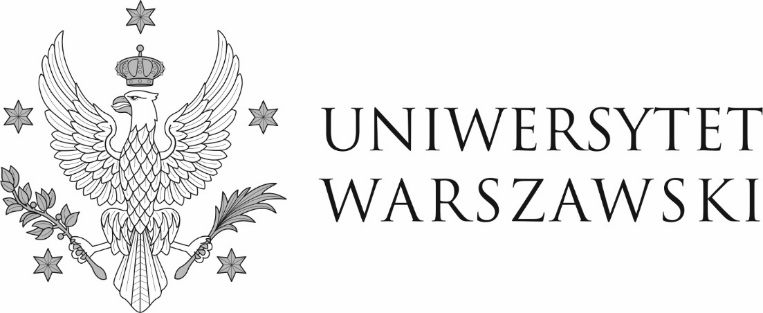 Warszawa, dnia 28.10.2022 r.DZP-361/164/2022/AZ/1221Do wszystkich zainteresowanych Dotyczy udzielenia zamówienia w trybie podstawowym nr DZP-361/164/2022 na „Sukcesywne dostawy środków czystościowych dla jednostek administracji centralnej Uniwersytetu Warszawskiego”  INFORMACJA O WYBORZE NAJKORZYSTNIEJSZEJ OFERTY	Uniwersytet Warszawski, działając na podstawie art. 253 ust. 2 ustawy z dnia 11 września 2019 r. - Prawo zamówień publicznych, zwanej dalej „ustawą”, informuje, że w wyniku postępowania prowadzonego w trybie podstawowym nr DZP-361/164/2022 na „Sukcesywne dostawy środków czystościowych dla jednostek administracji centralnej Uniwersytetu Warszawskiego”, 
za  najkorzystniejszą uznał ofertę firmy:  WOLPRES Przedsiębiorstwo Produkcyjno Handlowo Usługowe Katarzyna Prus, Grzegorz Prus spółka jawna,26-600 Radom, ul. Tartaczna 3/5	Uzasadnienie wyboru: Jedyna złożona oferta. Oferta spełnia wszystkie wymagania przedstawione w ustawie i specyfikacji warunków zamówienia oraz uzyskała maksymalną liczbę punktów przyznaną w oparciu o ustalone kryterium oceny ofert  i jego wagę: cena – 100% (waga kryterium). W niniejszym postępowaniu ofertę złożył 1 Wykonawca:  WOLPRES Przedsiębiorstwo Produkcyjno Handlowo Usługowe Katarzyna Prus, Grzegorz Prus spółka jawna26-600 Radom, ul. Tartaczna 3/5Punktacja przyznana ofercie w kryterium oceny ofert i łączna punktacja W imieniu ZamawiającegoPełnomocnik Rektora ds. zamówień publicznychmgr Piotr SkuberaNumer ofertyWykonawcaLiczba pkt w kryterium„Cena”- 100% Razem 12371WOLPRES Przedsiębiorstwo Produkcyjno Handlowo Usługowe Katarzyna Prus, Grzegorz Prus spółka jawna26-600 Radom, ul. Tartaczna 3/5100 pkt100 punktów